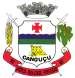 CÂMARA MUNICIPAL DE CANGUÇUESTADO DO RIO GRANDE DO SULRua General Osório, 979 – Canguçu – RS – Cep: 96.600-000DECRETO Nº 1.266, DE 21 DE JUNHO DE 2022TORNA PÚBLICA A INCONSTITUCIONALIDADE DA LEI MUNICIPAL Nº 5.105, DE 22 DE JUNHO DE 2021.Marcelo Romig Maron, Presidente da Câmara de Vereadores de Canguçu, Estado do Rio Grande do Sul, no uso de suas atribuições legais, conferidas, por simetria, pelo art. 52, inciso X, da Constituição Federal:FAÇO SABER que, devido ao julgamento da Ação Direta de Inconstitucionalidade nº 70085244937, pelo Tribunal de Justiça do Rio Grande do Sul, DECRETO:Art. 1º - Fica declarada a Inconstitucionalidade da Lei Municipal nº 5.105/2021 - Da Nova Redação ao art. 57, Revoga seu § 1º e dá Nova Redação ao seu § 2º da Lei nº 1.449/93 de 29 de dezembro de 1993.Art. 2º - Este Decreto entra em vigor na data de sua publicação.Gabinete da Presidência, Canguçu/RS, 21 de junho de 2022.Assinado de forma digital por MARCELO ROMIGMARON:9998079 MARON:999807970537053Dados: 2022.06.23 09:30:12-03'00'Marcelo Romig MaronPresidenteRegistre-se. Publique-se.Emerson Henzel Machado Primeiro-Secretário.DOE SANGUE! DOE ÓRGÃOS! SALVE UMA VIDA!